SesamtalerTeegebäckZUTATEN: Glasur (Zucker, gehärtetes Pflanzenfett (Palmkern, Kokos), fettarmer Kakao, Emulgator (Sojalecithin), Aroma (Vanillin)), Sesam (21 %), Walnüsse, Zucker, Pistazie, Glucosesirup getrocknet, pflanz-liches Öl (Sonnenblume), Honig, Emulgator (Sonnenblumenlecithin), Sahnepulver, Aroma.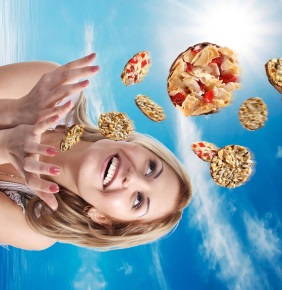 Durchschnittlicher Wert bzw. Gehalt für 100 g: Inhalt: Chargennummer: Ungeöffnet mindestens haltbar bis: Nach dem Öffnen nur begrenzt lagerfähig!Trocken lagern!____________________________________Bäckerei MustermannMusterstraße 11234 MusternSesamtalerTeegebäckZUTATEN: Glasur (Zucker, gehärtetes Pflanzenfett (Palmkern, Kokos), fettarmer Kakao, Emulgator (Sojalecithin), Aroma (Vanillin)), Sesam (21 %), Walnüsse, Zucker, Pistazie, Glucosesirup getrocknet, pflanz-liches Öl (Sonnenblume), Honig, Emulgator (Sonnenblumenlecithin), Sahnepulver, Aroma.Durchschnittlicher Wert bzw. Gehalt für 100 g: Inhalt: Chargennummer: Ungeöffnet mindestens haltbar bis: Nach dem Öffnen nur begrenzt lagerfähig!Trocken lagern!____________________________________Bäckerei MustermannMusterstraße 11234 MusternSesamtalerTeegebäckZUTATEN: Glasur (Zucker, gehärtetes Pflanzenfett (Palmkern, Kokos), fettarmer Kakao, Emulgator (Sojalecithin), Aroma (Vanillin)), Sesam (21 %), Walnüsse, Zucker, Pistazie, Glucosesirup getrocknet, pflanz-liches Öl (Sonnenblume), Honig, Emulgator (Sonnenblumenlecithin), Sahnepulver, Aroma.Durchschnittlicher Wert bzw. Gehalt für 100 g: Inhalt: Chargennummer: Ungeöffnet mindestens haltbar bis: Nach dem Öffnen nur begrenzt lagerfähig!Trocken lagern!____________________________________Bäckerei MustermannMusterstraße 11234 MusternSesamtalerTeegebäckZUTATEN: Glasur (Zucker, gehärtetes Pflanzenfett (Palmkern, Kokos), fettarmer Kakao, Emulgator (Sojalecithin), Aroma (Vanillin)), Sesam (21 %), Walnüsse, Zucker, Pistazie, Glucosesirup getrocknet, pflanz-liches Öl (Sonnenblume), Honig, Emulgator (Sonnenblumenlecithin), Sahnepulver, Aroma.Durchschnittlicher Wert bzw. Gehalt für 100 g: Inhalt: Chargennummer: Ungeöffnet mindestens haltbar bis: Nach dem Öffnen nur begrenzt lagerfähig!Trocken lagern!____________________________________Bäckerei MustermannMusterstraße 11234 Mustern